禁养的22种烈性、大型犬只种类：1藏獒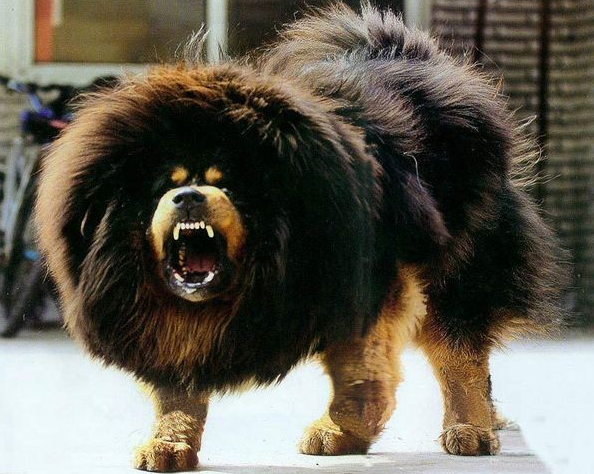 2英国马士提夫犬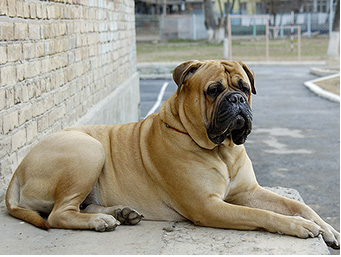 3斯塔福梗犬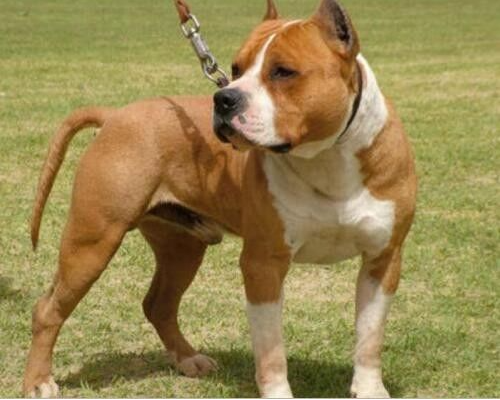 4秋田犬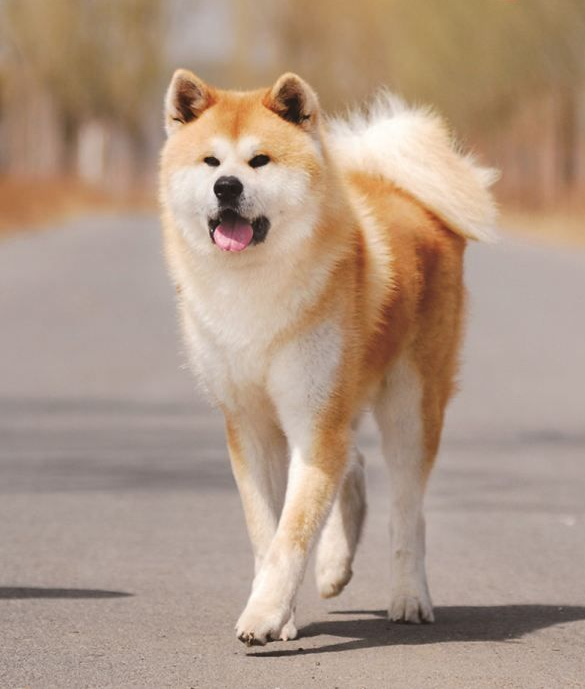 5阿根廷杜高犬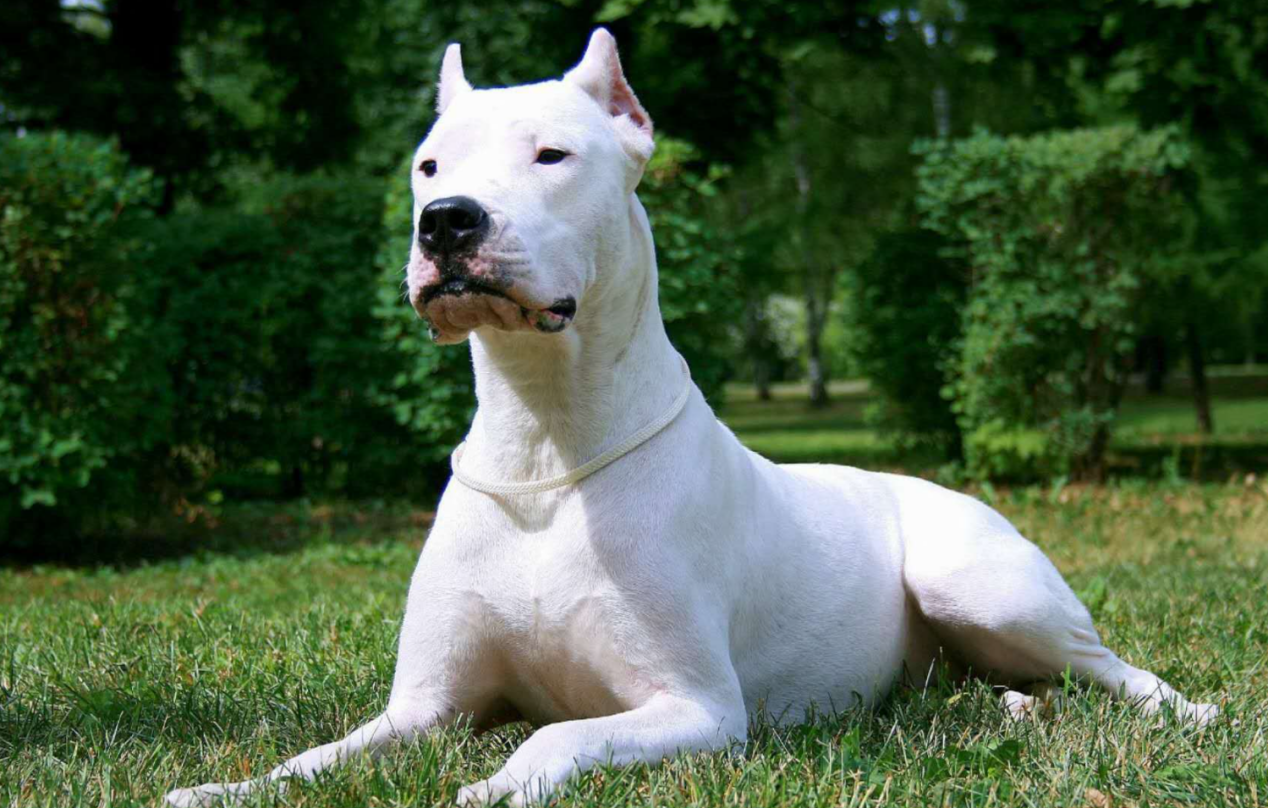 6德国牧羊犬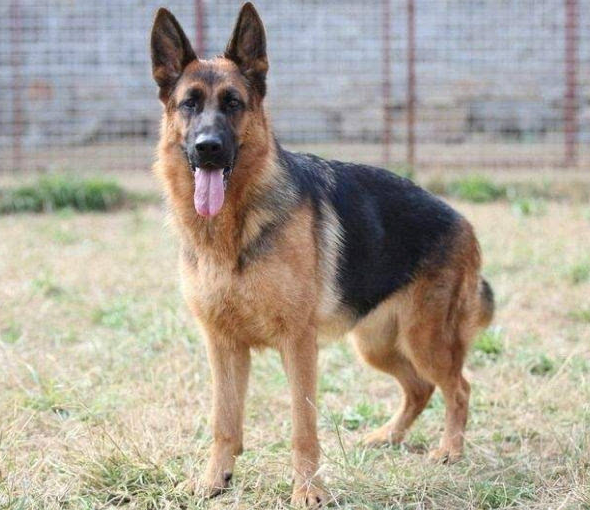 7周东犬（重庆犬）8日本土佐犬9苏俄牧羊犬10牛头梗11纽芬兰犬12意大利卡斯罗犬13中亚牧羊犬14大丹犬15法国波尔多敖犬16意大利纽波利顿17巴西非拉犬18比特斗牛梗犬19爱尔兰狼犬20俄罗斯高加索犬21昆明狼犬22中华田园犬